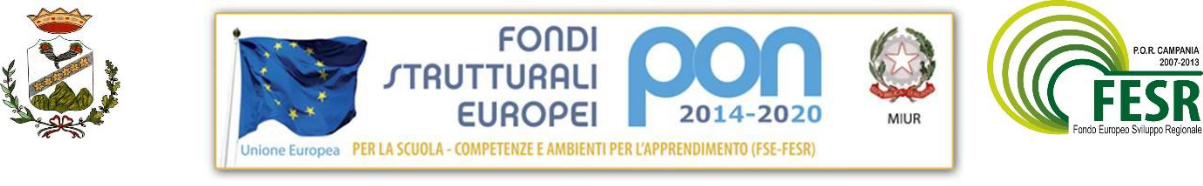 Istituto Comprensivo Statale “ENRICO FERMI” Via Cervino – 81023 – Cervino (CE) Tel. 0823/312655 – Fax. 0823/312900 e-mail ceic834006@istruzione.it –ceic834006@pec.istruzione.it Cod.Mecc.CEIC834006 ---C.F. 80011430610 
Codice Univoco Ufficio 20ATRG 
SITO: http://www.istitutocomprensivofermicervino.edu.it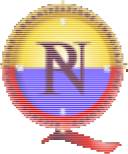 Prot. N. 983/1.7							Cervino 13/06/2020Alla Comunità Educante dell’I.C. “E. Fermi" – Cervino (CE) Al Sindaco del Comune di CervinoAll’Amministrazione ComunaleAll’Ingegnere ComunaleAi Vigili Urbani del Comune di CervinoAi Carabinieri del Comando Stazione S.M. a VicoAi Docenti
Agli Alunni e ai Genitori
Al DSGA
Al personale ATA
OGGETTO: Saluto di Fine Anno Scolastico 2019-2020“Prendi un sorriso, regalalo a chi non l'ha mai avuto.
Prendi un raggio di sole, fallo volare là dove regna la notte.
Scopri una sorgente, fa' bagnare chi vive nel fango.
Prendi una lacrima, passala sul volto di chi non ha mai pianto.
Prendi il coraggio mettilo nell'animo di chi non sa lottare.
Scopri la vita, raccontala a chi non sa capirla.
Prendi la speranza e vivi nella sua luce.
Prendi la bontà e donala a chi non sa donare.
Scopri l'amore e fallo conoscere al mondo.”
MAHATMA GANDHICarissimi,
a conclusione delle attività didattiche, voglio rivolgere a tutti Voi un saluto finale ed un ringraziamento per come avete ed abbiamo affrontato e condiviso quest’anno scolastico. Un anno diverso dagli altri, dove è mancata la vicinanza, lo stare quotidiano insieme, vicini. Ci è mancata finanche la campanella dell’ultimo giorno di scuola.  Nessuno avrebbe potuto mai immaginare quello che è accaduto e, al tempo stesso, nessuno avrebbe potuto ipotizzare quello che tutti siamo riusciti a fare.Tutta la Comunità Educante ha dato prova di grande responsabilità, di spirito di sacrificio e di resilienza. In poche settimane, genitori, alunni, docenti e personale non docente sono diventati esperti fruitori di piattaforme digitali, di metodologie telematiche, prima ignorate, ed oggi utilizzate in modo quotidiano.I Docenti si sono impegnati a fondo in questa inedita impresa, pur di non lasciare didatticamente gli alunni indietro e non solo, di far sentire loro, in qualche modo, di non essere soli e lontani. A Loro va un grazie particolare per la disponibilità e per lo spirito di dedizione dimostrati. Il prossimo anno torneremo in classe sicuramente con maggiori competenze ed esperienze. Un saluto particolare ai docenti che vanno in pensione. Una vita nella scuola! Peccato, non poter vivere in presenza il consueto e festoso rito di saluto alla scuola. Un pensiero affettuoso va a tutti gli Alunni dai più piccoli a quelli della Scuola Secondaria di I grado: avete dimostrato un grande senso di responsabilità. Accettare la durissima restrizione domiciliare non è stato facile: intere giornate relegati in quattro mura, richiede forza, ma siete stati responsabili e corretti. Sicuramente è stata un’occasione imprevista di crescita e di maturazione, che, da un lato, vi ha migliorati nelle competenze digitali e, dall’altro, vi ha resi più consapevoli dell’importanza essenziale della vita Scolastica, dello stare bene a scuola, in aula. L’interazione fondamentale con gli insegnanti e con i compagni di classe non può essere (ri)prodotta telematicamente, nuove consapevolezze sono emerse: l’aula, lo stare insieme, la Scuola. Il mio invito è di essere sempre persone riflessive, originali ed autentiche, aperte al dialogo e ai cambiamenti, nel rispetto di chi vi sta intorno e della legalità. Non smettete mai di studiare, di leggere e di scrivere, di ideare e di sognare. Di fronte alle difficoltà non tiratevi indietro, chiedete aiuto, se da soli non ce la fate, quando qualcosa non va, a chi ha più esperienza. A Chi lascerà la Scuola per proseguire nella Secondaria di II Grado, un grazie per essere stato parte della mia vita in quest’anno. Un Grazie speciale a Tutte le Famiglie, che hanno creduto nell’Istituto e l’hanno sostenuto. Per i genitori non è stato facile passare gran parte delle giornate, fino a sera, a collegarsi sulle varie piattaforme, per aiutare i propri figli nelle attività didattiche.   La condivisione e la grande vicinanza mostrate in questa difficile esperienza sono state un momento di crescita anche per le Famiglie, un vero Patto di Corresponsabilità in Educazione, attuato, praticato, realizzato. Genitori ed insegnanti hanno compreso ancor più e condiviso il difficile ruolo che li lega. Tutto il Consiglio d’Istituto e tutti i Rappresentanti dei Genitori sono stati costantemente in contatto la Dirigente, con il personale scolastico, a tutti i livelli, per condividere e facilitare le azioni via via poste in essere. Un grazie a Tutti Loro. Un Grazie particolare va al Sindaco, a tutta l’Amministrazione Comunale, All’Ingegnere Comunale, a tutti i Funzionari ed al Personale del Comune di Cervino, ai Vigili Urbani ed ai Carabinieri Comando Stazione di S.M. a Vico per la continua, solidale, attenta, (f)attiva collaborazione: Grazie di cuore. Un Ringraziamento va al DSGA e a tutto il Personale ATA per l’apporto collaborativo e per la gestione dei servizi generali e amministrativi dell’Istituto: avete continuato a garantire impeccabilmente il funzionamento dell’Amministrazione, profondendo impegno e sacrificio.Un ultimo speciale Ringraziamento va alle mie Collaboratrici, alle Funzioni Strumentali, alle Responsabili di Plesso e all’Animatore Digitale e al Team dell’innovazione digitale per lo straordinario impegno profuso, che ha permesso la realizzazione di una nuova organizzazione didattica funzionalmente connessa alle mutate esigenze, anche ad orari e giorni improponibili.  Speriamo che la gravissima Crisi Sanitaria vissuta, possa essere per Noi tutti, un’occasione di (ri)partenza.Auguro a tutti una Felice Estate. Un caro e caloroso abbraccio a tutti voi.“Poche cose al mondo sono più potenti di una spinta positiva - un sorriso. Una parola di ottimismo e speranza, un “tu puoi farcela!” quando le cose si fanno difficili”.
RICHARD M. DEVOSIl Dirigente ScolasticoDott.ssa Prof.ssa Giovanna FalzaranoFirma autografa sostituita a mezzo stampa ai sensi dell’art.3 comma 2 del D.L.39/93